O ALUNO ACIMA IDENTIFICADO REQUER DESTA PRÓ-REITORIA ALTERAÇÃO DE MATRÍCULA EM DISCIPLINA, CONFORME PORTARIA PRPG Nº 886, DE 15 DE AGOSTO DE 2018.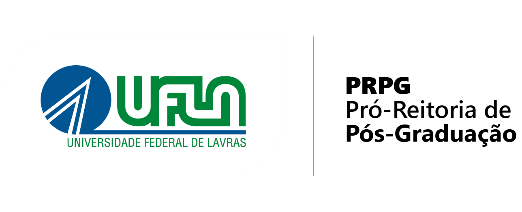 REQUERIMENTO PARA ALTERAÇÃO DE MATRÍCULA FORA DO PRAZOEste requerimento deve ser obrigatoriamente digitadoREQUERIMENTO PARA ALTERAÇÃO DE MATRÍCULA FORA DO PRAZOEste requerimento deve ser obrigatoriamente digitadoSOLICITANTESOLICITANTENomeMatrículaALTERAÇÃO SOLICITADAALTERAÇÃO SOLICITADAALTERAÇÃO SOLICITADAALTERAÇÃO SOLICITADACódigo da disciplinaInclusãoExclusãoPeríodo LetivoMOTIVAÇÃO: Confira a documentação necessária para cada item em https://prpg.ufla.br/discentes/form. JUSTIFICATIVA:  ______________________________________________________________________________________________________________________________________________________________________________________________________________________________________________________________________________________________________________________________________________________________________________________________________________________________________________________________MOTIVAÇÃO: Confira a documentação necessária para cada item em https://prpg.ufla.br/discentes/form. JUSTIFICATIVA:  ______________________________________________________________________________________________________________________________________________________________________________________________________________________________________________________________________________________________________________________________________________________________________________________________________________________________________________________________MOTIVAÇÃO: Confira a documentação necessária para cada item em https://prpg.ufla.br/discentes/form. JUSTIFICATIVA:  ______________________________________________________________________________________________________________________________________________________________________________________________________________________________________________________________________________________________________________________________________________________________________________________________________________________________________________________________MOTIVAÇÃO: Confira a documentação necessária para cada item em https://prpg.ufla.br/discentes/form. JUSTIFICATIVA:  ______________________________________________________________________________________________________________________________________________________________________________________________________________________________________________________________________________________________________________________________________________________________________________________________________________________________________________________________Data:___/___/________Data:___/___/___________________________________________                                                                                       Assinatura do solicitante___________________________________                                                                                       Assinatura do solicitantePARECER DO ORIENTADORPARECER DO ORIENTADOR(    ) FAVORÁVEL(    ) NÃO FAVORÁVELData: ____/____/____________________________Assinatura e carimboJUSTIFICATIVA: ____________________________________________________________________________________________________________________________________________________________________________________________________________________________________________________________________________________________________________________________________________________________________________PARECER DO COLEGIADO DE CURSOPARECER DO COLEGIADO DE CURSO(    ) FAVORÁVEL(    ) NÃO FAVORÁVELData: ____/____/____________________________Assinatura e carimboJUSTIFICATIVA: ____________________________________________________________________________________________________________________________________________________________________________________________________________________________________________________________________________________________________________________________________________________________________________